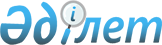 Об установлении мест для массового отдыха, туризма и спорта на водных объектах и водохозяйственных сооружениях Атырауской областиПостановление акимата Атырауской области от 11 апреля 2023 года № 51. Зарегистрировано Департаментом юстиции Атырауской области 17 апреля 2023 года № 4999-06
      В соответствии с пунктом 2 статьи 94 Водного кодекса Республики Казахстан акимат Атырауской области ПОСТАНОВЛЯЕТ:
      1. Установить места для массового отдыха, туризма и спорта на водных объектах и водохозяйственных сооружениях Атырауской области согласно приложению к настоящему постановлению.
      2. Контроль за исполнением настоящего постановления возложить на курирующего заместителя акима Атырауской области.
      3. Настоящее постановление вводится в действие по истечении десяти календарных дней после дня его первого официального опубликования.
       "СОГЛАСОВАНО" РГУ Департамент санитарно-эпидемиологическогоконтроля Атырауской области Комитетасанитарно-эпидемиологического контроляМинистерства здравоохраненияРеспублики Казахстан
       "СОГЛАСОВАНО"РГУ Жайык-Каспийской бассейновойинспекции по регулированиюиспользования и охране водныхресурсов Комитета по водным ресурсамМинистерства экологии, геологии иприродных ресурсов Республики Казахстан
       "СОГЛАСОВАНО"РГУ Департамент экологиипо Атырауской области Комитетаэкологического регулирования иконтроля Министерства экологии, геологиии природных ресурсов Республики Казахстан Места для массового отдыха, туризма и спорта на водных объектах и водохозяйственных сооружениях Атырауской области
					© 2012. РГП на ПХВ «Институт законодательства и правовой информации Республики Казахстан» Министерства юстиции Республики Казахстан
				
      Аким Атырауской области

С. Шапкенов
Приложение к постановлению
Акимата Атырауской области
от 11 апреля 2023 года № 51
№
Наименование водного объекта
Места для массового отдыха, туризма и спорта
Город/сельский округ, аул
город Атырау
город Атырау
город Атырау
город Атырау
1.
река Урал
пляж в районе улицы К.Мамекулы
город Атырау
2.
река Урал
пляж в районе проезда И. Мечникова
город Атырау
3.
река Урал
пляж на территории жилого массива "Балыкшы"
город Атырау
4.
река Урал
пляж возле ресторана "Алладин" в районе "Жилгородок"
город Атырау
5.
река Урал
пляж в районе физкультурно-оздоровительного комплекса
город Атырау
Жылыойский район
Жылыойский район
Жылыойский район
Жылыойский район
6.
озеро Камыскуль
территория озера Камыскуль
город Кульсары
Индерский район
Индерский район
Индерский район
Индерский район
7.
река Урал
летний пляж на побережье реки Урал, расположенный на левой стороне центрального моста поселка Индербор, участок Набережный, страктура-3.
сельский округ Елтай
Курмангазинский район
Курмангазинский район
Курмангазинский район
Курмангазинский район
8.
река Шарон
вдоль берега дома №1улицы Х.Доспановой
сельский округ Орлы
9.
река Шарон
участок Болды "Золотой песок" 
сельский округ Орлы
10.
река Шарон
участок №1 – подъема насосной станций
сельский округ Жаңаталап 
11.
река Кигач
Сары топырақ
Шортанбайский сельский округ 
12.
река Шарон
пляж в зоне улицы Б. Ахметкалиева 
сельский округ Құрманғазы
13.
река Шарон
пляж реки Тогыт
Макашский сельский округ 
14.
канал Каспаркин
береговая полоса канала Каспаркин 
Тенизский сельский округ 
15.
река Кигач
район участка "Кайран-көл"
Коптогайский сельский округ 
16.
река Шарон
пляжный участок Оспантерек
Енбекшинский сельский округ 
17.
река Шарон
проход Сурхан 
Енбекшинский сельский округ 
18.
река Шарон
участок Қосарал
Енбекшинский сельский округ
Кызылкогинский район
Кызылкогинский район
Кызылкогинский район
Кызылкогинский район
19.
река Уйл
участок Шархат
Миялинский сельский округ
20.
река Уйл
участок Кенен
Миялинский сельский округ
21.
река Уйл
участок Каламгали
Джангельдинский сельский округ
22.
река Уйл
участок Кумоткель
Миялинский сельский округ
23.
река Уйл
участок Сиыроткель
Джангельдинский сельский округ
24.
река Уйл
участок Торткыстау
Ойылский сельский округ
25.
река Уйл
участок Жаланашколь
Ойылский сельский округ
26.
река Уйл
участок Косарал
Коздыгаринский сельский округ
27.
река Уйл 
участок Кызылтас
Коздыгаринский сельский округ
28.
река Уйл
участок Арал
Тасшагильский сельский округ
29.
река Уйл
участок Байтик
Тасшагильский сельский округ
30.
река Уйл
участок Мектепколь
Жамбылский сельский округ
31.
река Уйл
участок Кызылой
Жамбылский сельский округ
32.
река Уйл
участок Кара терен
Кызылкогинский сельский округ
33.
река Уйл
участок Канды
Кызылкогинский сельский округ
34.
река Жарыпшыккан
участок Муса шунейт
Тайсойганский сельский округ
35.
река Сагиз
участок Конырсай
Сагизский сельский округ
36.
река Сагиз
участок Аксемен
Сагизский сельский округ
37.
река Сагиз
участок Кемерши
Мукурский сельский округ
Махамбетский район
Махамбетский район
Махамбетский район
Махамбетский район
38.
река Урал
канал Екибай
Акжаиыкский сельский округ
39.
река Урал
 Алгинский отмель
Алгинский сельский округ
40.
река Урал
отмель Кызыл калак
Актогайский сельский округ
41.
река Урал
база отдыха "Аккайын"
сельский округ Бейбарыс 
42.
река Урал
микрорайон Шаттык, отмель Тубек
Махамбетский сельский округ
43.
река Урал
район парка Фестивальный
Махамбетский сельский округ
44.
река Урал
село Сартугай, улица Жаскеленова
Махамбетский сельский округ
45.
река Урал
отмель Жынгыл тобе
Есбольский сельский округ
46.
река Урал
отмель Беккали
Есбольский сельский округ